COMPETENCIES ADQUISITIONS AND LEARNING IN COLABORATION WITH ORGANIZATIONSCOMPETENCIES ADQUISITIONS AND LEARNING IN COLABORATION WITH ORGANIZATIONSLanguage: SpanishReceived: xx xxxx 20xx / Accepted: xx xxxx 20xxABSTRACTThe abstract tells prospective readers what you did and what the important findings in your research were. Together with the title, it's the advertisement of your article. Make it interesting and easily understood without reading the whole article.  Avoid using jargon, uncommon abbreviations and references. You must be accurate, using the words that convey the precise meaning of your research. The abstract provides a short description of the perspective and purpose of your paper. It gives key results but minimizes experimental details. It is very important to remind that the abstract offers a short description of the interpretation/conclusion in the last sentence. The abstracts must be keep as brief as possible, about 200 words. In an abstract, the two whats are essential:  What has been done? (purpose); what are the main findings? For example, rewarding students to enhance autonomous motivation to learn is a heavily debated topic in education studies. This research focus on the smallness of rewards. Results suggest that a small number of bonus points increases persistence in rewarded behavior, as well as persistence and performance on nonrewarded behavior.KEYWORDSrewards, incentives, self-determination theory, cognitive dissonance, learning motivation RESUMENEl resumen explica a los lectores potenciales el objetivo de la investigación, lo que se hizo y cuáles fueron los hallazgos principales más importantes. Junto con el título, debe servir para dar a conocer el trabajo. Debe ser interesante y fácil de entender. Evitar el uso de jerga, abreviaturas poco comunes y referencias. Debe ser preciso, utilizando las palabras que transmiten el significado preciso de la investigación. El resumen proporciona una breve descripción de la perspectiva y el propósito del artículo. Muestra resultados clave, pero minimiza los detalles experimentales. Es muy importante recordar que el resumen ofrece una breve descripción de la interpretación / conclusión en la última oración. Los resúmenes deben ser alrededor de 200 palabras. En un resumen, es esencial responder a: ¿Lo que se ha hecho? (objetivo) y ¿cuáles son los principales hallazgos? Por ejemplo, recompensar a los estudiantes para mejorar la motivación autónoma para aprender es un tema muy debatido en los estudios de educación. Esta investigación se centra en las recompensas pequeñas. Los resultados sugieren que una pequeña cantidad de puntos de bonificación aumenta la persistencia del comportamiento recompensado, así como la persistencia y el rendimiento en el comportamiento no recompensado.PALABRAS CLAVErecompensas, incentivos, teoría de la autodeterminación, disonancia cognitiva, motivación del aprendizajeINTRODUCTIONThe introduction should briefly place the study in a broad context and highlight why it is important. It should define the purpose of the work and its significance. The current state of the research field should be reviewed carefully and key publications cited. Please highlight controversial and diverging hypotheses when necessary. Finally, briefly mention the main aim of the work and highlight the principal conclusions. As far as possible, please keep the introduction comprehensible to scientists outside your particular field of research. En la Introducción es recomendable responder las siguientes cuestiones: ¿Cuál es el problema a resolver?, ¿Por qué es un tema relevante?; ¿Qué se ha hecho hasta el momento y qué limitaciones existen?; ¿Cuál es el objetivo/s de la investigación? (Espinar, Rodríguez & Martín, 2018; García & Smith, 2017).LITERATURE REVIEWMétodos de enseñanzaMuy lejos, más allá de las montañas de palabras, alejados de los países de las vocales y las consonantes, viven los textos simulados. Viven aislados en casas de letras, en la costa de la semántica, un gran océano de lenguas. Un riachuelo llamado Pons fluye por su pueblo y los abastece con las normas necesarias. Hablamos de un país paraisomático en el que a uno le caen pedazos de frases asadas en la boca. Ni siquiera los todopoderosos signos de puntuación dominan a los textos simulados; una vida, se puede decir, poco ortográfica. Pero un buen día, una pequeña línea de texto simulado, llamada Lorem Ipsum, decidió aventurarse y salir al vasto mundo de la gramática. El gran Oxmox le desanconsejó hacerlo, ya que esas tierras estaban llenas de comas malvadas, signos de interrogación salvajes y puntos y coma traicioneros, pero el texto simulado no se dejó atemorizar. Empacó sus siete versales, enfundó su inicial en el cinturón y se puso en camino. Cuando ya había escalado las primeras colinas de las montañas cursivas, se dio media vuelta para dirigir su mirada por última vez, hacia su ciudad natal Letralandia (Figura 1).Figura 1. Publicaciones en educación 1995-2016.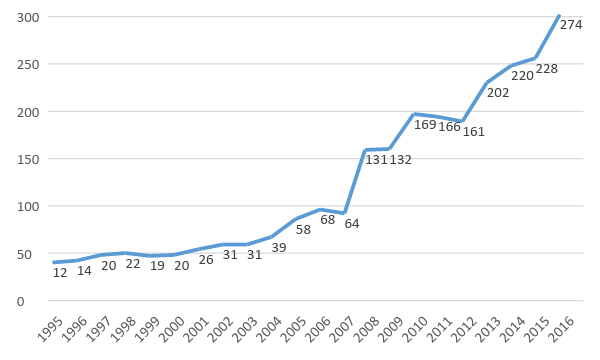 Fuente: García & Smith, 2017El estudio de casos	Muy lejos, más allá de las montañas de palabras, alejados de los países de las vocales y las consonantes, viven los textos simulados. Viven aislados en casas de letras, en la costa de la semántica, un gran océano de lenguas. Un riachuelo llamado Pons fluye por su pueblo y los abastece con las normas necesarias. Hablamos de un país paraisomático en el que a uno le caen pedazos de frases asadas en la boca. Ni siquiera los todopoderosos signos de puntuación dominan a los textos simulados; una vida, se puede decir, poco ortográfica. Pero un buen día, una pequeña línea de texto simulado, llamada Lorem Ipsum, decidió aventurarse y salir al vasto mundo de la gramática. El gran Oxmox le desanconsejó hacerlo, ya que esas tierras estaban llenas de comas malvadas, signos de interrogación salvajes y puntos y coma traicioneros, pero el texto simulado no se dejó atemorizar. Empacó sus siete versales, enfundó su inicial en el cinturón y se puso en camino. Cuando ya había escalado las primeras colinas de las montañas cursivas, se dio media vuelta para dirigir su mirada por última vez, hacia su ciudad natal Letralandia (Tabla 1).Tabla 1. Centralidad de las principales publicacionesMETHODOLOGYMaterials and Methods should be described with sufficient details to allow others to replicate and build on published results.RESULTSLorem Ipsum, decidió aventurarse y salir al vasto mundo de la gramática. El gran Oxmox le desanconsejó hacerlo, ya que esas tierras estaban llenas de comas malvadas, signos de interrogación salvajes y puntos y coma traicioneros, pero el texto simulado no se dejó atemorizar. Empacó sus siete versales, enfundó su inicial en el cinturón y se puso en camino. Cuando ya había escalado las primeras colinas de las montañas cursivas, se dio media vuelta para dirigir su mirada por última vez, hacia su ciudad natal LetralandiaDISCUSSIONAuthors should discuss the results and how they can be interpreted in perspective of previous studies and of the working hypotheses. The findings and their implications should be discussed in the broadest context possible. Future research directions and limitations may also be highlighted.REFERENCESIn text citationJMBE follow the style guidelines American Psychological Association (APA).1 author: García (2017) señala que… o… (García, 2017).2 authors: García y Smith (2017) señalan que… o… (García & Smith, 2017).3 authors: García, Smith, y Thomson (2017) señalan que… o… (García, Smith, & Thomson, 2017).4 or more authors: García et al (2017) señalan que… o… (García et al, 2017).When multiple works are cited at the same time they must be ordered alphabetically: (Espinar, Rodríguez & Martín, 2018; García & Smith, 2017).When more than one work by the same author is published in the same year it should be cited: (García & Smith, 2017a, 2017b).References
All references must have been cited in the text.A French indentation of 0.5 cm will be used.Please include doi of cited documents.Examples of reference styleGarcía, J.A.; Fernández-Cruz, R. & Ramos-Sintra, L. (2017). Why is it so important. Revista de Empresa, 67(2), 81-95. https://doi.org/10.35564/jmbe.2018.0001Ortiz, M. & Crown J.M. (2017). Los beneficios de la educación. Madrid: Springer International Publishing. https://doi.org/10.35564/jmbe.2018.0001García, J.A.; Fernández-Cruz, R. & Ramos-Sintra, L. (2017). Why is it so important. En M. Ortiz & J.M. Crown (Eds.), Los beneficios de la educación (pp. 57–69). Madrid: Springer International Publishing. https://doi.org/10.35564/jmbe.2018.0001García, J.A. (2017, May 21). Cómo hacer una referencia. Obtenido de https://www.howand.com.Espinar, M.; Rodríguez, E.; & Martín, F. (2018). Rewards: why is it so important. Revista de Educación, 14(1), 71-85. https://doi.org/10.35564/jmbe.2018.0001Cita recomendadaxxxxxxxxxxxxx.; xxxxxxxxxxxxx.; & xxxxxxxxxxxx. (2019). Adquisición de competencias y aprendizaje en colaboración con las empresas. Journal of Management and Business Education, x(x), x-x. https://doi.org/10.35564/jmbe.xxxx.xxxxCentralityClusterAuthorTitleYearSource0,5711AldrichOrganizations evolving1999ORG EVOLVING0,573Stuart, Hoang & HybelsInterorganizational endorsements and the performance of entrepreneurial ventures1999ADMIN SCI QUART0,554Pollock & RindovaMedia legitimation effects in the market for initial public offerings2003ACAD MANAGE J0,547Hargadon & DouglasWhen innovations meet institutions: edison and the design of the electric light2001ADMIN SCI QUART0,523Suddaby & GreenwoodRhetorical strategies of legitimacy2005ADMIN SCI QUART0,524Bansal & ClellandTalking trash: legitimacy, impression management, and unsystematic risk in the context of the natural environment2004ACAD MANAGE J